I confirm that the candidate has demonstrated competence by satisfying all of the criteria for this unit and that I have authenticated the work.Signature of assessor:  _____________________	Name (in block capitals): _____________________	Date:  ______________   Countersignature of qualified assessor (if required) and date:	IV initials (if sampled) and date:		Countersignature of qualified IV (if required) and date:	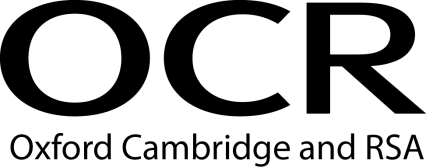 Evidence Record SheetOCR Level 6 Diploma in Career Guidance and DevelopmentEvidence Record SheetOCR Level 6 Diploma in Career Guidance and DevelopmentEvidence Record SheetOCR Level 6 Diploma in Career Guidance and DevelopmentUnit Title: Use career and Labour Market Information with clientsUse career and Labour Market Information with clientsUse career and Labour Market Information with clientsUse career and Labour Market Information with clientsUse career and Labour Market Information with clientsOCR unit number:Unit 6Unit 6Unit 6Unit 6Unit 6Candidate Name:I confirm that the evidence provided is a result of my own work.I confirm that the evidence provided is a result of my own work.I confirm that the evidence provided is a result of my own work.I confirm that the evidence provided is a result of my own work.I confirm that the evidence provided is a result of my own work.I confirm that the evidence provided is a result of my own work.Signature of candidate:Signature of candidate:Date:Learning OutcomesAssessment CriteriaEvidence ReferenceAssessment Method*1. 	Understand the scope and purpose of career-related information critically analyse the scope of career-related information in careers guidanceevaluate information about  and European education and training providers and systemsevaluate information about current and predicted national and European labour market critically analyse the nature, sources, reliability and currency of career-related information2. 	Be able to assist client access to career-related information 2.1	explain the scope and purpose of career-related information to clients2.2	verify information sources for reliability and currency in meeting client needs 2.3	provide support to clients in interpreting and tailoring information to meet needs2.4	explain to clients how to access current and future career-related information needs2.5	record career-related information supplied to clients using organisational procedures*Assessment method key: O = observation of candidate, EP = examination of product; EWT = examination of witness testimony; ECH = examination of case history; EPS = examination of personal statement; EWA = examination of written answers to questions; QC = questioning of candidate; QW = questioning of witness; PD = professional discussion*Assessment method key: O = observation of candidate, EP = examination of product; EWT = examination of witness testimony; ECH = examination of case history; EPS = examination of personal statement; EWA = examination of written answers to questions; QC = questioning of candidate; QW = questioning of witness; PD = professional discussion*Assessment method key: O = observation of candidate, EP = examination of product; EWT = examination of witness testimony; ECH = examination of case history; EPS = examination of personal statement; EWA = examination of written answers to questions; QC = questioning of candidate; QW = questioning of witness; PD = professional discussion*Assessment method key: O = observation of candidate, EP = examination of product; EWT = examination of witness testimony; ECH = examination of case history; EPS = examination of personal statement; EWA = examination of written answers to questions; QC = questioning of candidate; QW = questioning of witness; PD = professional discussion